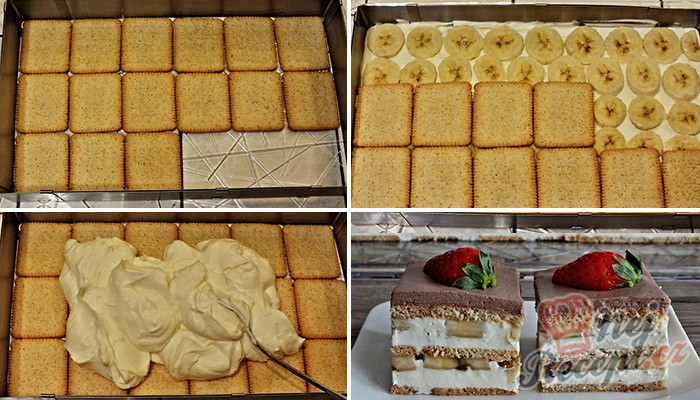 Fantastický banánový nepečený dezert z máslových sušenekIngredience2 bal.vanilkový pudink700 ml studeného mléka1/3 šálek arašídového másla (nemusí být)240 ml smetany na šlehání27 ks máslových sušenek 3 ks banánu60 g čokoláda2 šálky moučkového cukru1/4 šálek másla1 lžička vanilkové exencie esence2 lžíce mlékaPostup přípravyV malém množství mléka rozmícháme pudinkový prášek. Zbylé mléko dáme ohřát na oheň. Když mléko vře, přidáme rozmíchaný pudinkový prášek, arašídové máslo (nemusíte dávat) a uvaříme hustý pudink. Smetanu na šlehání vyšleháme do tuhé šlehačky a vařečkou ji přimícháme k pudinku.Připravíme si malou formu, dno vyložíme sušenkami, navrstvíme pudingový krém, poklademe na kolečka nakrájené banány, znovu poklademe sušenky, navrstvíme zbývající krém, poklademe na kolečka nakrájené banány a uložíme poslední vrstvu sušenek. Na vrch navrstvíme čokoládový krém, který připravíme následovně:
 Čokoládu rozpustíme ve vodní lázni nebo v mikrovlnce a necháme ji mírně vychladnout. Přidáme moučkový cukr, máslo, vanilku a nakonec přilijeme mléko. Vymícháme do krémové hmoty (pokud máte velmi hustou, přidejte trochu více mléka, ale opatrně).